 Look, cover, write, check!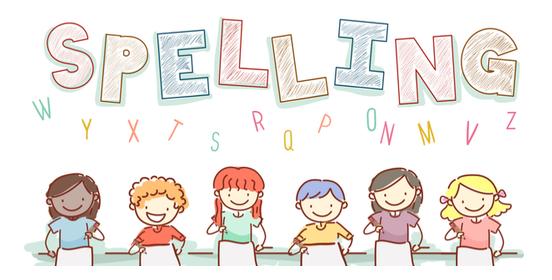 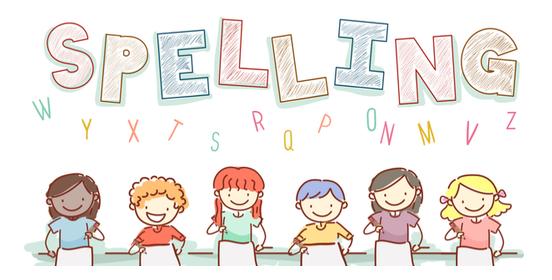 Date: 27.10.23 for a test this Friday!SpellingHigher Level MondayTuesdayWednesdayThursdayFridaysharemorestitchhedgehogappearcarestoreditchbridgeclear